To obtain a position that offers opportunities for personal contribution and professional development in the Hospitality Industry, focusing on being a Receptionist, Switchboard Operator, Guest Services, Night Auditor and Reservationist .To be part of an organisation where my competences can be fully utilized and be able to learn more to enhance my personal growth . Sales PersonShamar Trading, Victoria Falls, ZimbabweJanuary 2014 to October 2015Duties and ResponsibilitiesWelcoming customers by greeting them and offering them assistance.Directing customers by escorting them to racks and counters suggesting items.Advising customers by providing information on products.Helping customers make selections by building customer confidence, offering suggestions and opinions.Documenting salesProcessing payments by totaling purchases, processing checks, cash, and or other credit cards.Keeping clientele informed by notifying them of preferred customer sales and future merchandise of potential interest.Contributing to team effort by accomplishing related results as needed.Human Resources Assistant African Sun Hotel, Zimbabwe (4 Star Hotel) January 2011 to December 2011Duties and ResponsibilitiesAssisting with day to day operations of the HR functions and dutiesProviding clerical and administrative support to Human Resources ManagerCompiling and updating employee records (hard and soft copies)Processing documentation and preparing reports relating to personnel activities (staffing, recruitment, training, grievances, performance evaluations etc.)Coordinating HR projects (meetings, training, surveys etc.) and take minutesDealing with employee requests regarding human resources issues, rules, and regulationsConducting  initial orientation to newly hired employeesPersonal Records and AdministrationProperly handling of  complaints and grievance proceduresEnsuring the Health and Safety of employees at workCommunicating and interpretation of Human resources policiesAssisting  in payroll preparation by providing relevant data (absences, bonus, leaves, etc.)Front Desk AgentRainbow Tourism Group, Zimbabwe (4 Star Hotel) November 2006 to January 2009 Duties and ResponsibilitiesDelivering excellent customer service, at all timesAssisting in keeping the hotel reception area clean and tidy, at all timesDealing with all enquiries in a professional and courteous manner, in person, on the telephone or via e-mailAdministering all reservations, cancellations and no-shows, in line with company policyKeeping up to date with current promotions and hotel pricing, to provide information to guests, on request, while maximizing bedroom sales opportunitiesFulfilling all reasonable requests from guests to ensure their comfort, satisfaction and safetyConducting regular security checks throughout the day and report any security issues to line managerReporting any maintenance issues immediately to line manager, including all furniture, fittings and equipmentProviding reports, as required, for housekeepers and managementResponsible for evacuation, in cases of emergency, acting as first point of contact for guests and the emergency servicesAdhering to all company policies and procedures and licensing lawsBeing involved and contributing at team meetings and carry out instructions as per order.National Diploma in Human Resources Management Ministry of Higher and Tertiary Education 2009 - 2012Bulawayo Polytechnic, ZimbabweIn-House Training in Front Office Operations  Rainbow Tourism Group, ZimbabweZimsec  - GCE O LevelMarist Brothers Secondary School, Dete, Zimbabwe (2001 -2004) 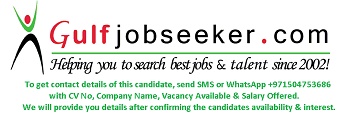     Gulfjobseeker.com CV No: 1519116CURRICULUM VITAEDate of Birth :20 January 1988Nationality :ZimbabweanOBJECTIVESKILLS AND COMPETENCESACADEMIC QUALIFICATIONS